Review question w/c 11 January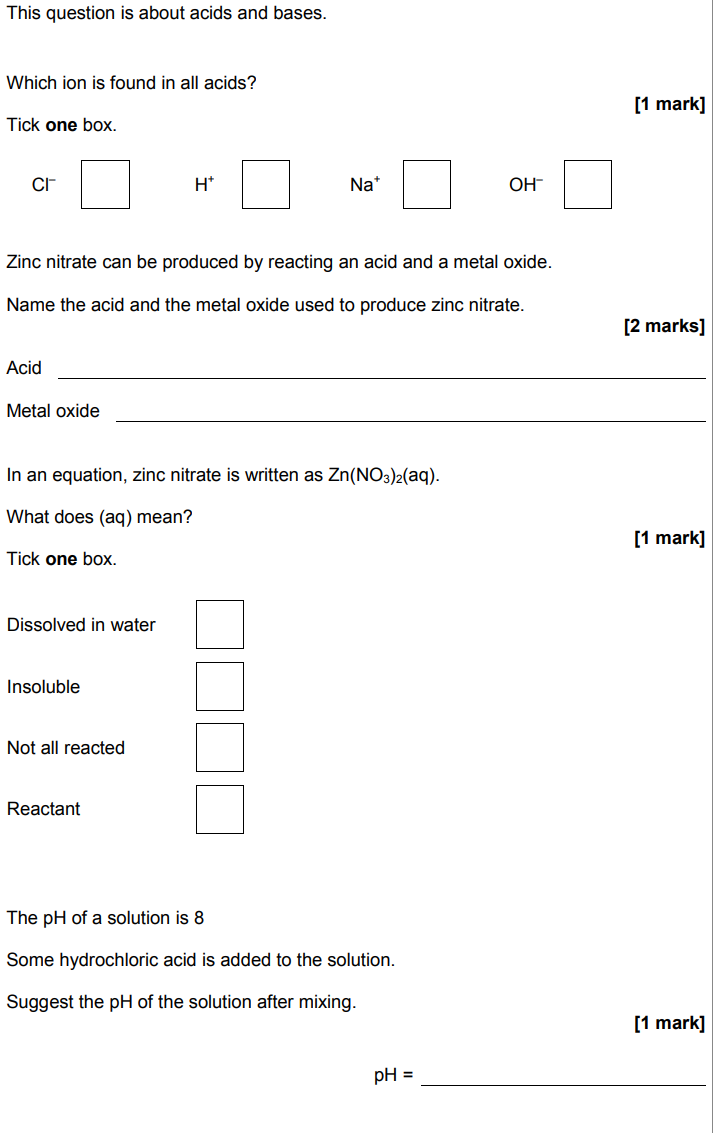 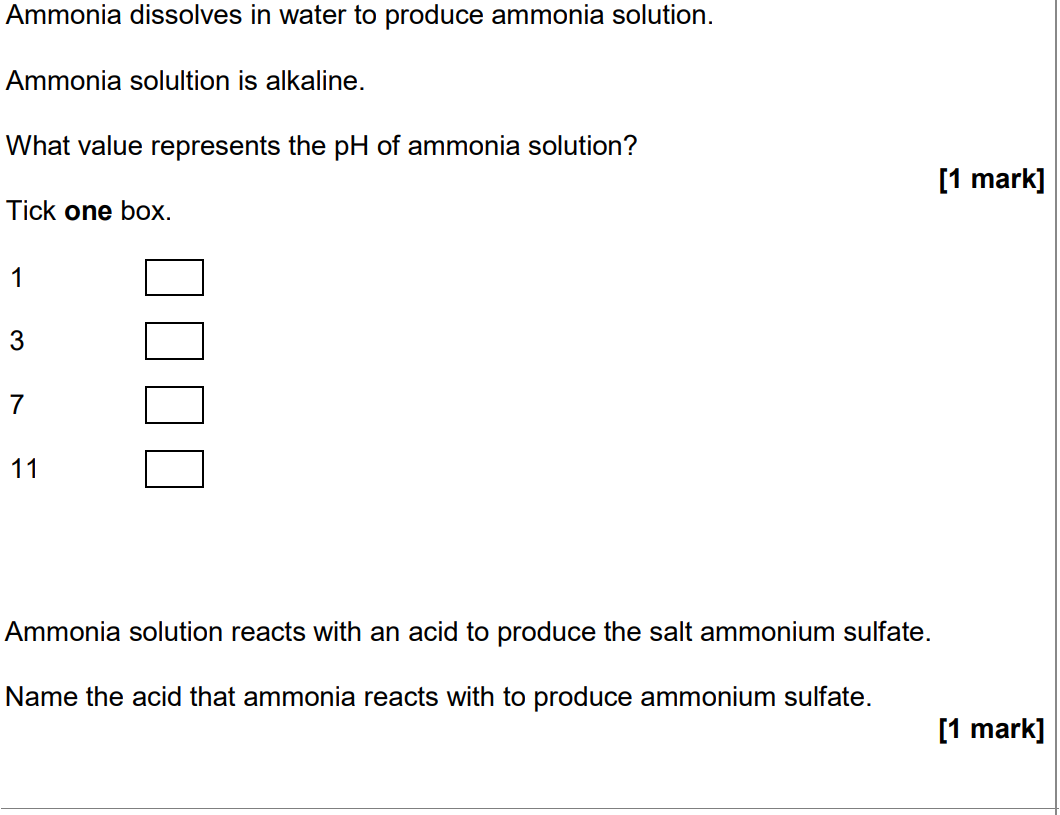 Write a word equation and name the products produced for the following reactions. Hydrochloric acid + copper oxide ____________________ + _______________                            ___________________ + ___________   Nitric acid + Iron ____________________ + _______________                            ___________________ + ___________   Sulphuric acid + Sodium Carbonate _______________ + ____________________                            ____________________ + __________ + _________________                                                                                                                                                                                                        (6 marks)   